 Τα adidas Originals αποκαλύπτουν το ARKYN | Το female sneaker που έχει σχεδιαστεί για εσένα που «σπας» τους κανόνες.Τα adidas Originals υποδέχονται το Arkyn, ένα ολοκαίνουριο γυναικείο sneaker που εγκαινιάζει μια νέα γενιά δημιουργικότητας, σχεδιασμένο να το φοράς όπως εσύ θέλεις. Χωρίς κανόνες, χωρίς οδηγίες. Ένα sneaker για να δημιουργείς, να δουλεύεις, να σκέφτεσαι, να εμπνέεσαι, να συνεργάζεσαι. Για όσους λένε όχι στις old-school αντιλήψεις. Γιατί το Arkyn σχεδιάστηκε για τους creators. Χωρίς στερεότυπα και προκαταλήψεις. Για όλους εκείνους που δεν τους αρέσει να συμβιβάζονται, που έχουν κουραστεί να τους υποδεικνύουν πως πρέπει να είναι, να μιλάνε, να ντύνονται ή να συμπεριφέρονται.Ήρθε η ώρα να αντισταθούμε στα cliché. Έχουν πια φθαρεί. Με το βλέμμα τόσο στο χθες όσο και στο αύριο, το πρωτοποριακό design του Arkyn αντλεί έμπνευση από το iconic vintage style της adidas. Όπως οι creators, το εμβληματικό νέο sneaker εμπνέεται από το παρελθόν και το μέλλον. Παιχνιδιάρικο, απροσδόκητο και κομψό: το Arkyn αψηφά τις κατηγορίες και ταιριάζει παντού. Ανοιχτό σε ερμηνείες, είναι ένα καμβάς έκφρασης που αγκαλιάζει τη διαφορετικότητα και αντικατοπτρίζει τους αμέτρητους τρόπους δημιουργικότητας.Το παπούτσι διαθέτει ένα καθαρό επάνω μέρος, με τις χαρακτηριστικές τρεις ρίγες του brand να κάνουν διακριτικά την εμφάνισή τους. Η εντυπωσιακή neoprene σόλα και τα ανατρεπτικά, minimal κορδόνια ορίζουν το αισθητικό statement, ενώ η ενδιάμεση σόλα Boost ™ αποτελεί το τεχνολογικό highlight του νέου sneaker.Αποδομώντας τις old-school καμπάνιες, 5 iconic γυναίκες creators που αντιπροσωπεύουν το new-school thinking αποκαλύπτουν το Arkyn με τον δικό τους μοναδικό τρόπο. H κορυφαία artist Ana Kras, το παγκοσμίου φήμης μοντέλο Kendall Jenner, η master του floral design Marisa Competello, η μουσικός και παθιασμένη φωτογράφος Syv De Blare και η παίκτρια ποδοσφαίρου και DJ, Florencia Galarza, αποτελούν μέρος μια νέας γενιάς οραματιστών που επέλεξαν να δημιουργήσουν κάτι δικό τους και το κατάφεραν. Όλες τους έχουν συμβάλλει στο εικαστικό αποτέλεσμα, με τη φιλοσοφία του Arkyn να βρίσκεται πάντα στο επίκεντρο: ασταμάτητη δημιουργικότητα, χωρίς περιορισμούς. Για να τιμήσει τη μοναδικότητα και την αυθεντικότητά τους, ως πρωτοπόροι σκέψης και στυλ, η καμπάνια αφήνει πίσω το studio και παρουσιάζει τις 5 creators στον προσωπικό τους χώρο. Η καλλιτέχνιδα από την Σερβία, Ana Kras, με έργα στον χώρο του design επίπλων, στην αρχιτεκτονική εσωτερικών χώρων, το σχέδιο, τη ζωγραφική, τη γλυπτική, τη φωτογραφία και τη μόδα, ενσωματώνει την αληθινή φιλοσοφία του Arkyn.Η Kendall Jenner μπορεί να είναι ένα από τα πιο διάσημα μοντέλα στον κόσμο, αλλά δεν επιτρέπει σε αυτό τον χαρακτηρισμό να την ορίζει. Ελίσσεται άψογα ανάμεσα στο σχέδιο, τη συγγραφή, την υποκριτική, ενώ παράλληλα φωτογραφίζει τους αγαπημένους της αποτελώντας ένα λαμπερό παράδειγμα μιας δυναμικής γυναίκας που δεν χωρά σε κανόνες. Η Marisa Competello μετά από μια δεκαετία ως βοηθός στυλίστα, είχε ανάγκη από μια αλλαγή. Ως αυθεντική creator, ίδρυσε την Meta Flora, το floral design studio της στη Νέα Υόρκη, όπου δημιουργεί minimal συνθέσεις που αντανακλούν το πάθος της για την κίνηση, τη γραμμή, το χρώμα και την υφή. Η Syv De Blare μιξάρει αντιφατικά είδη μουσικής και δημιουργεί ένα προσωπικό soundscape. Παρόλο που η μουσική έχει κερδίσει την καρδιά της, υπάρχει χώρος για τη φωτογραφία -το έντονο πάθος της- επιβεβαιώνοντας τη φιλοσοφία του Arkyn: η δημιουργικότητα έχει δεκάδες μορφές. Η Florencia Galarza είναι μια γυναίκα με πολλά ταλέντα. Δεν άφησε τον τραυματισμό ως μέλος της Εθνικής Ομάδας Ποδοσφαίρου εφήβων των ΗΠΑ να την εμποδίσει. Αντίθετα, έγινε DJ περιοδεύοντας με τον Kanye West, ενώ πρόσφατα επέστρεψε στο ποδόσφαιρο για την Boca Juniors.Η καμπάνια για το νέο Arkyn δημιουργήθηκε σε συνεργασία με την φωτογράφο Renell Medrano, γνωστή για τα αξεπέραστα ψηφιακά της πορτραίτα και τον Thuan Tran, κορυφαίος videographer και στενός συνεργάτης του hip hop artist A$AP, οι οποίοι προσέγγισαν τη γυναικεία υπόσταση με μια απόλυτα αυθεντική ματιά. Γνώρισε το νέο Arkyn. Θέσε τους δικούς σου κανόνες. Αντιστάσου στα cliché. Ανακάλυψε το στις 5 Απριλίου στο adidas Originals store (Αθηναΐδος 5 & Καλαμιώτου), σε επιλεγμένα sneaker stores & στο adidas.gr.adidas.gr/ArkynΓια περισσότερα νέα, μείνετε συντονισμένοι στη Facebook Page των adidas Originals και στο @adidasgr στο Instagram.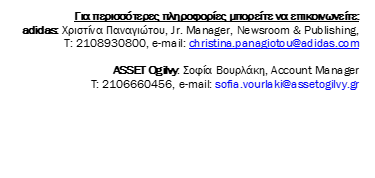 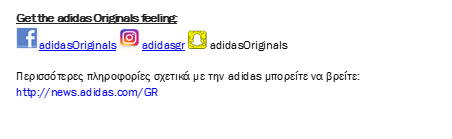 